No-Cost Extension Request Form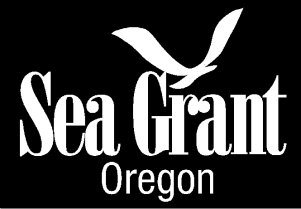 Oregon Sea Grant, 1600 SW Western Blvd, Suite 350, Corvallis, OR 97333tel 541-737-2714    fax 541-737-7958    seagrant.admin@oregonstate.edu Principal Investigator:   		Department:  Current Project Expiration Date:  	OSU Index Code(s):  Project Title:  This form is required to be completed, signed, and submitted to Oregon Sea Grant (OSG) via eSeaGrant for all Sea Grant-sponsored projects requesting a No-Cost Extension (NCE).  All requests must be typed and signed below by the PI and by the PI’s Authorizing Fiscal Representative.No-Cost Extension to   (new end date). In all cases, this request must be approved by OSG. This request cannot be for more than one year beyond current end date.After all appropriate signatures are acquired, return this form by fax, e-mail, or postal mail to Oregon Sea Grant.Explanation of request. Why do you need a NCE? (do not include personal information): Please attach an additional page if more space is needed. We will contact you if additional information is required.________________________   _____________          ____________________________       _____________Principal Investigator	             Date		        Authorizing Fiscal Representative            Date